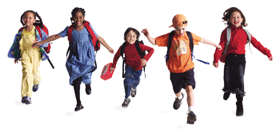 Child Fatality Review Panel Meeting AgendaOffice of the Chief Medical Examiner11 Shuttle Road, Farmington, CTAugust 28, 201910:00am-12:30pmWelcome and IntroductionsOverview—CFRP Packets Minutes—June 26, 2019Legislative Update Executive Session—Case ReviewNew Business—Date Change for December meetingPlanning committee for CFRP RetreatOld Business—Update on OCA review regarding 2018 infants-SEI and Safe Sleep Next Meeting September 25, 2019 